Грамота за 3 место по программе «Предварительный приз для детей» в соревнованиях по выездке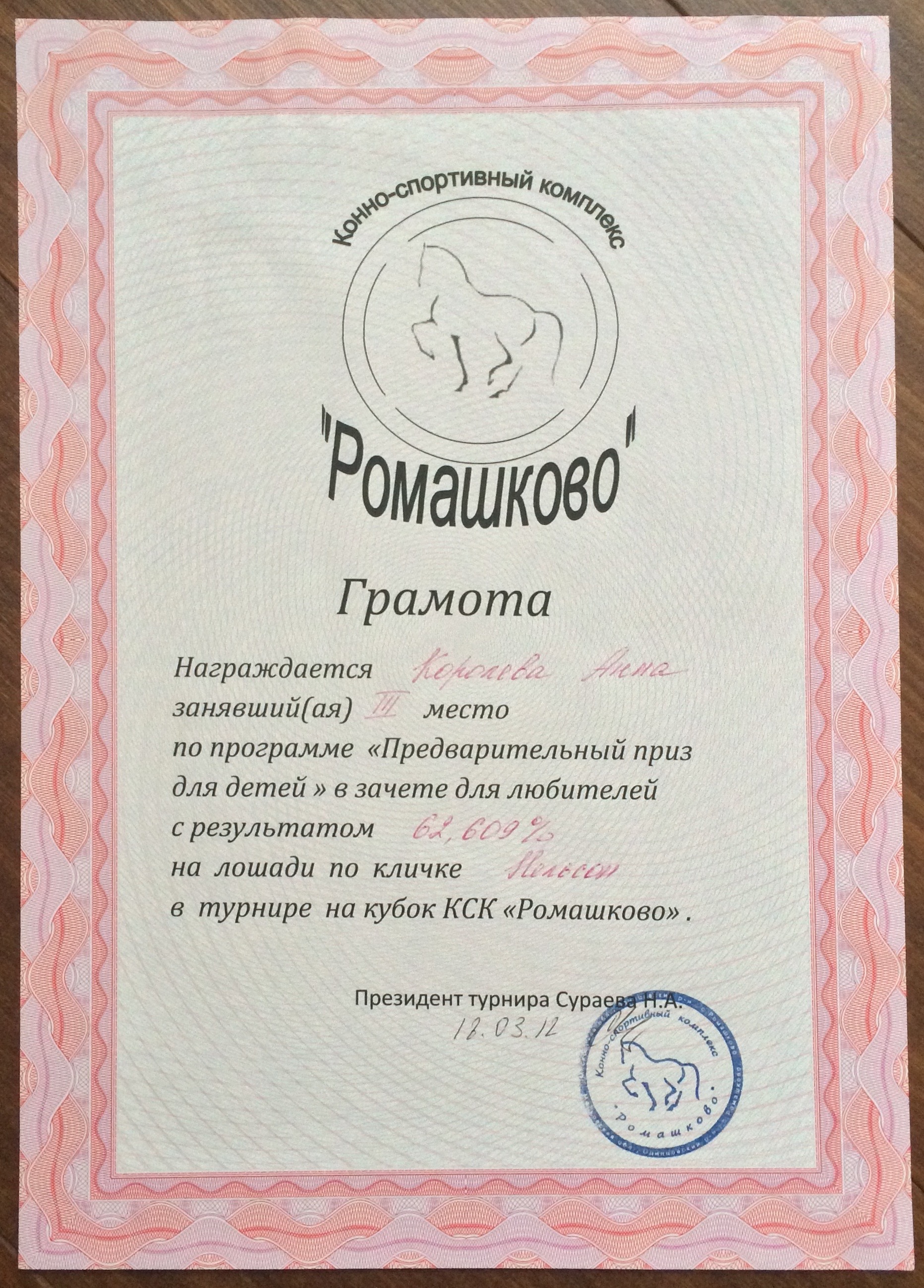 